ALFA SEGURADORA S/A 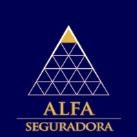 Autorização para Crédito de Indenização e Declaração de Pessoas Politicamente Expostas (Circular SUSEP nº 612/2020) – Pessoa Física Dados do Segurado:  Nome Completo (sem abreviações) Dados do segurado/ Beneficiário  Circular SUSEP nº 612/2020 - Pessoas Politicamente Expostas - PPE – São pessoas que ocupam ou tenham ocupado, nos últimos 5 anos, cargo político ou posição relevante em empresas públicas, público-privadas, no Brasil ou no exterior, inclusive assim como seus representantes, familiares e outras pessoas de seu relacionamento próximo. NOME DA PESSOA POLITICAMENTE EXPOSTA  	CPF 	☐ 	NÃO DESEJO PRESTAR AS INFORMAÇÕES SOBRE PPE  Autorizo a ALFA SEGURADORA S/A a creditar o valor da indenização do seguro, em conta corrente de minha titularidade, responsabilizando-me pela exatidão dos dados fornecidos e assumidos integralmente a responsabilidade perante a essa Seguradora, por quaisquer prejuízos advindos de informações incorretas inerentes a esses dados.  Efetivado o pagamento da indenização, o Beneficiário/ Vítima dá à Seguradora, a mais ampla, plena, geral, rasa, irrestrita e irrevogável quitação, para nada mais reclamar, a qualquer título, no presente ou no futuro, em juízo ou fora dele, quaisquer valores decorrentes do sinistro ocorrido. Somente após a entrega da documentação a Alfa Seguradora iniciará a regulação do processo de sinistro. Assim, estou ciente que o preenchimento deste formulário não implica na obrigação do pagamento da indenização securitária, que ocorrerá, apenas, após a conclusão da regulação do processo de sinistro e se confirmada a cobertura securitária para o evento ocorrido.   	______________________________________________ 	Local e Data 	 	 	 	 	 	 	Assinatura do(a) segurado                                 Alameda Santos, 466 – 7º andar -  Cerqueira César - São Paulo – SP – CEP: 01418-000 Nome Completo (sem abreviações) Nome Completo (sem abreviações) Data de Nascimento ____/____/_____ Data de Nascimento ____/____/_____ CPF CPF Endereço (Rua, Av.) Endereço (Rua, Av.) Endereço (Rua, Av.) Endereço (Rua, Av.) Endereço (Rua, Av.) Nº Bairro:                                                       Cidade / UF: Bairro:                                                       Cidade / UF: Bairro:                                                       Cidade / UF: Bairro:                                                       Cidade / UF: Bairro:                                                       Cidade / UF: CEP Telefone (DDD+ Nº)  (      )                            E-mail E-mail Profissão Profissão Profissão O Sr(a) é uma pessoa politicamente exposta – PPE?? 	 	  ☐ SIM ☐ NÃO Relacionamento Próximo (seus parentes, sócios ou representantes)?  SE RELACIONAMENTO PRÓXIMO:  ☐ SIM ☐ NÃO DADOS BANCÁRIOS DO SEGURADO/BENEFICIÁRIO:Código do Banco ____________ Nome do Banco:  ______________________ Agência: ________________(     )  Conta Corrente _____________________________     Digito: ________ (     )  Conta Poupança – Somente Caixa Econômica   __________________________________ Digito : ______Nome:_______________________________________________________CPF:_________________________________